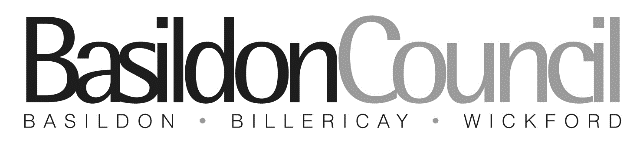 APPLICATION FOR THE RENEWAL OF A COMBINED HACKNEY CARRIAGE AND PRIVATE HIRE DRIVER’S LICENCE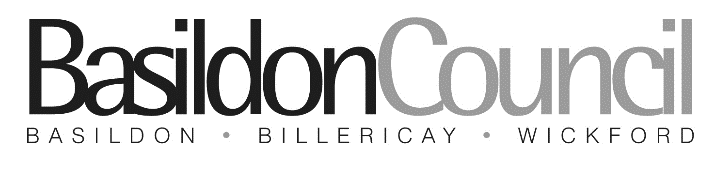 Signature: ………………………………………………………………..   Date: ………………………………….......COMBINED HACKNEY CARRIAGE & PRIVATE HIRE DRIVER’S LICENCEA person being considered for a Driver’s Licence on the first occasion shall:(a)	Be over 21 years of age, and have held a full DVLA driving licence for at least three years.(b)	Submit a completed application form, the completed Disclosure and Barring service application form and DVLA mandate together with the appropriate fee and any supporting original documents that may be required to the licensing office, in person, for the purpose of interview by the Licensing Officer.(c)	All applicants will have their details checked against the National Register of Hackney Carriage and Private Hire Drivers Refusals and Revocations, and any relevant information taken into account in assessing the applications.  Where an applications is refused, or where a licence is granted but subsequently revoked, this information will be entered into the register.(d)	Present their full driving licence, valid passport (if applicable) and full birth certificate, together with this form (for the purposes of the submission of the Disclosure and Barring Services Check and Immigration Status Check).(e)	Undergo a communication and numeracy assessment as a pre-requisite to the knowledge test.(f)	Following successful completion of the assessment in (d) above and the submission of the completed application form and relevant documents, attend a further interview to undertake a knowledge test of the streets in the Borough of Basildon, and answer questions on byelaws, the conditions of licence and the Highway Code.(g)	Submit themselves for a medical examination to DVLA Group 2 standards at a clinic designated by the Council.  This examination to be at the expense of the applicant.(h)	Produce a valid certificate issued under the Passenger Assistant Training Scheme.  Training will be at the expense of the applicant.(i)	Pass a hackney carriage and private hire driving assessment as the Council may direct.  Test to be taken at the expense of the applicant.(j)	Obtain and submit a ‘Certificate of Good Conduct’ (where applicable) from each country outside the UK that you have been resident in for 6 months or more since the age of 18.  Overseas nationals will also be required to provide evidence of their right to work in the UK.For full details of ‘Relevance of Convictions, Cautions, Arrests, Pending Prosecutions’, please refer to the Basildon Borough Council ‘Guidelines on the Relevance of Convictions’ enclosed within the initial application pack.You must disclose all cautions, convictions and/or motoring offences even if they fall outside the above guidelines.  The Rehabilitation of Offenders Act 1974 does not apply to applicants for hackney carriage or private hire drivers’ licences.  Any relevant facts will be taken into account when consideration is given to an application for a driver’s licence and it may be that additional or higher standards will be imposed.  Any error or omission in an application may result in it being refused or, if a licence has already been issued, to its revocation.1.	Cautions or convictions recorded since the submission of the application form for this Licence shall be reported to the Council within seven days.2.	Any arrest(s) recorded since the submission of the application form for this Licence shall be reported to the Council immediately or within 48 hours.Please contact the licensing office on 01268 206925 or licensing@basildon.gov.uk .FULL NAMEADDRESS:EMAIL ADDRESS:TEL NO:MOBILE TEL. NO.DATE OF BIRTH:PRESENT EMPLOYER:TAX CHECK CODENATIONAL INSURANCE NO:Are you applying for the grant of a licence for 1 year ………………………………….£113.002 year ………………………………….£159.003 year ………………………………….£195.00Are you planning to work for a particular circuit?  YES/NO                       Circuit: ……………………………Name of Hackney Carriage &/or Private Hire Proprietor …………………  Circuit: ……………………………Have you ever been refused a Hackney Carriage or Private Hire Drivers Licence?                         YES/NOIf ‘Yes’, please provide details. ……………………………………………………………………………………...…………………………………………………………………………………………………………………………..Are there any medical conditions that would prevent you from obtaining a Combined Hackney Carriage and Private Hire Driving licence issued by this authority?                                                                        YES/NOIf Yes, please list the medical conditions in Table 1 (If there is not enough room please continue on the separate sheet enclosed)Have you ever had a driver’s or vehicle licence refused or revoked by the Traffic Commissioners?                                                                                                                                                          YES/NOHave you ever been arrested by the Police for any offence?                                                           YES/NOHave you ever been cautioned by the Police for any offence?                                                        YES/NOHave you ever been convicted in court for any offences?                                                                YES/NOAre there any court or other proceedings pending against you?                                                      YES/NOHave you ever been resident or spent any extended periods of time outside the UK since the grant of your previous licence?                                                                                                                              YES/NOIf Yes, you will be required to submit additional information with regard to the amount of time you have spent outside of the UK                                                                                                                                                                                             *Delete where appropriateTable 1 Medical ConditionsDetails of ALL cautions, convictions and pending court cases RECEIVED SINCE THE GRANT OF YOUR PREVIOUS LICENCE must be shown in Table 2 below.  Please list all current or pending endorsements to your DVLA Driving Licence.  Any inaccuracy may prejudice the issue of a licence.  Please read notes (a) – (j) overleaf before completing this part of the form.  If you have any doubt about what to include, contact the Licensing Office to discuss it.  (If there is not enough room, continue on a separate sheet.)If you have nothing to declare on this part of the application form, please write NONE across Table 2.Table 2 – Convictions/Offences and Motoring Incidents etc.Details of ALL cautions, convictions and pending court cases RECEIVED SINCE THE GRANT OF YOUR PREVIOUS LICENCE must be shown in Table 2 below.  Please list all current or pending endorsements to your DVLA Driving Licence.  Any inaccuracy may prejudice the issue of a licence.  Please read notes (a) – (j) overleaf before completing this part of the form.  If you have any doubt about what to include, contact the Licensing Office to discuss it.  (If there is not enough room, continue on a separate sheet.)If you have nothing to declare on this part of the application form, please write NONE across Table 2.Table 2 – Convictions/Offences and Motoring Incidents etc.Details of ALL cautions, convictions and pending court cases RECEIVED SINCE THE GRANT OF YOUR PREVIOUS LICENCE must be shown in Table 2 below.  Please list all current or pending endorsements to your DVLA Driving Licence.  Any inaccuracy may prejudice the issue of a licence.  Please read notes (a) – (j) overleaf before completing this part of the form.  If you have any doubt about what to include, contact the Licensing Office to discuss it.  (If there is not enough room, continue on a separate sheet.)If you have nothing to declare on this part of the application form, please write NONE across Table 2.Table 2 – Convictions/Offences and Motoring Incidents etc.